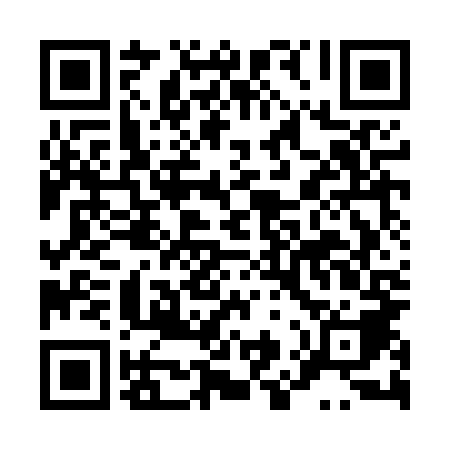 Ramadan times for Golebiewo, PolandMon 11 Mar 2024 - Wed 10 Apr 2024High Latitude Method: Angle Based RulePrayer Calculation Method: Muslim World LeagueAsar Calculation Method: HanafiPrayer times provided by https://www.salahtimes.comDateDayFajrSuhurSunriseDhuhrAsrIftarMaghribIsha11Mon4:064:066:0311:493:395:375:377:2612Tue4:034:036:0011:493:405:395:397:2813Wed4:014:015:5811:493:425:405:407:3014Thu3:583:585:5511:483:445:425:427:3315Fri3:553:555:5311:483:455:445:447:3516Sat3:533:535:5111:483:475:465:467:3717Sun3:503:505:4811:473:485:485:487:3918Mon3:473:475:4611:473:495:505:507:4119Tue3:453:455:4311:473:515:515:517:4320Wed3:423:425:4111:473:525:535:537:4521Thu3:393:395:3811:463:545:555:557:4722Fri3:363:365:3611:463:555:575:577:4923Sat3:333:335:3411:463:575:595:597:5224Sun3:313:315:3111:453:586:016:017:5425Mon3:283:285:2911:454:006:026:027:5626Tue3:253:255:2611:454:016:046:047:5827Wed3:223:225:2411:444:026:066:068:0128Thu3:193:195:2211:444:046:086:088:0329Fri3:163:165:1911:444:056:106:108:0530Sat3:133:135:1711:444:066:116:118:0831Sun4:104:106:1412:435:087:137:139:101Mon4:074:076:1212:435:097:157:159:122Tue4:044:046:0912:435:107:177:179:153Wed4:014:016:0712:425:127:197:199:174Thu3:583:586:0512:425:137:207:209:205Fri3:543:546:0212:425:147:227:229:226Sat3:513:516:0012:415:167:247:249:257Sun3:483:485:5812:415:177:267:269:278Mon3:453:455:5512:415:187:287:289:309Tue3:413:415:5312:415:207:307:309:3310Wed3:383:385:5012:405:217:317:319:35